Zdravotní technika, příprava k ústní maturitní zkoušce 2022/2023   Ke zkoušce nezapomenout kalkulačku !!!!!!Typologie a zařizovací předměty 					3. ročníkMateriály pro kanalizační potrubí 				3. ročník	Vnitřní kanalizace – připojovací a odpadní potrubí		3. ročníkVnitřní kanalizace – svodné a dešťové potrubí	, HSDV	3. ročníkDimenzování vnitřní kanalizace					3. ročníkKanalizační přípojky a ČOV, zařízení na ochranu vnitřní kanalizace	3. ročníkStoky a objekty na stokových sítích, stokové systémy    	3. ročníkProjektování vnitřní kanalizace (Manuál)			3. ročníkVoda 4. ročník   Voda 4. ročníkVoda 4. ročníkVoda 4. ročníkVoda 4. ročníkVoda 4. ročník Voda 4. ročníkPlynPlynPlynPlynPlyn   Jak probíhá ústní zkouška:1. Dostavit se včas podle rozpisu 2 .Vyučující Vám nabídne vylosovat si otázku3. Po výběru otázky Vám učitel dá podklady k vylosované otázce4. Příprava trvá 30 minut (zde si připravíte poznámky, výpočty apod.)5. Poté budete vyzváni k obhajobě otázky, zkouška trvá 15 minut6. POB zkouší u stolu, PEK a TRC využívají často tabule, (pokud Vám nesdělí formu zkoušky, tak se s nimi domluvte zavčas ve výuce)7. Výsledek zkoušky Vám bude sdělen ve stejný den při závěrečném společném vyhodnocení Požadavky na pomůcky:Sešit A4 nejlépe čtverečkovaný, do kterého si budete dělat poznámky k probíraným tématům, provádět výpočty, domácí úkoly apod. Učivo (probíraná témata) máte zpracováno dle jednotlivých hodin podle datumů na  http://www.spsstavvm.cz/cs/pro-studenty/studijni-materialy/tzb/ing-poboril/a3-rocnik-zdt/zdt-t3-probirana-temata-pob-2021-2022.htmlDIMENZOVÁNÍ SPLAŠKOVÝCH ODPADNÍCH POTRUBÍ     16. 11. 2022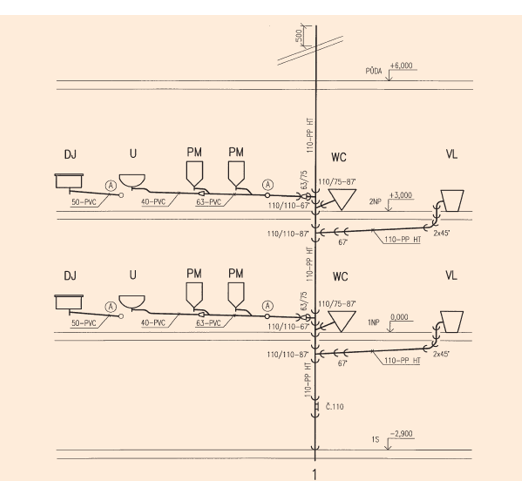 Poznámka: 1. výpočet se provádí pro celý odpad až k patě stoupačky 2. platí stejný vzorec a stejný postup3. pro Qmax a DN odpadní potrubí používejte tabulky:P2 pro větrané potrubí P3 nevětrané potrubíVše o dimenzování ZDT: http://www.fce.vutbr.cz/TZB/vrana.j/P2. HYDRAULICKÉ KAPACITY SPLAŠKOVÉHO ODPADNÍHO POTRUBÍ S HLAVNÍM VĚTRACÍM POTRUBÍM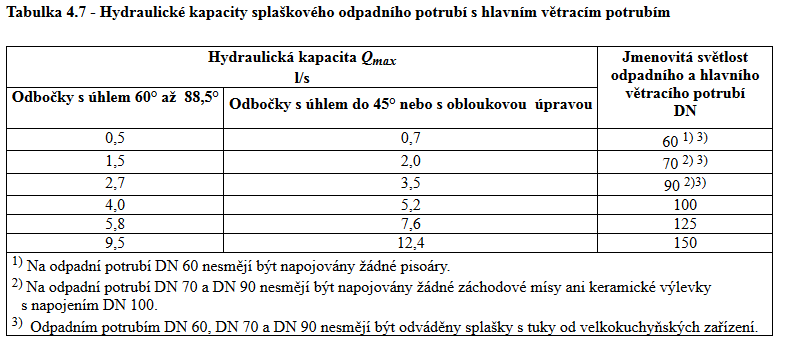 Zdroj: https://www.fce.vutbr.cz/TZB/vrana.j/P3. HYDRAULICKÉ KAPACITY QMAX NEVĚTRANÉHO SPLAŠKOVÉHO ODPADNÍHO POTRUBÍ UKONČENÉHO ZÁTKOU.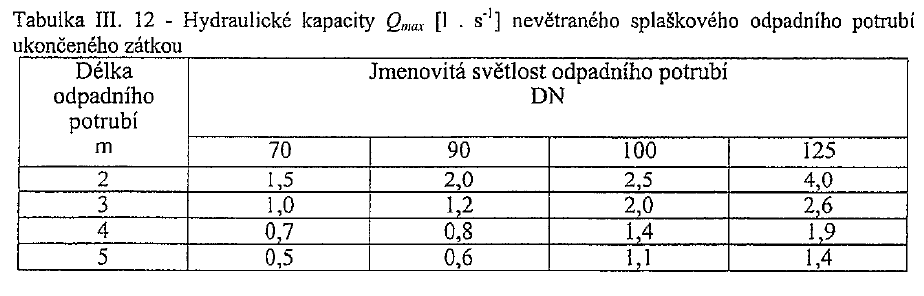 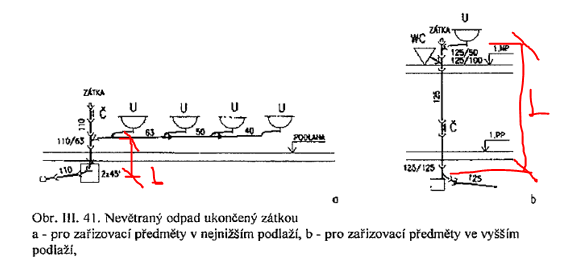 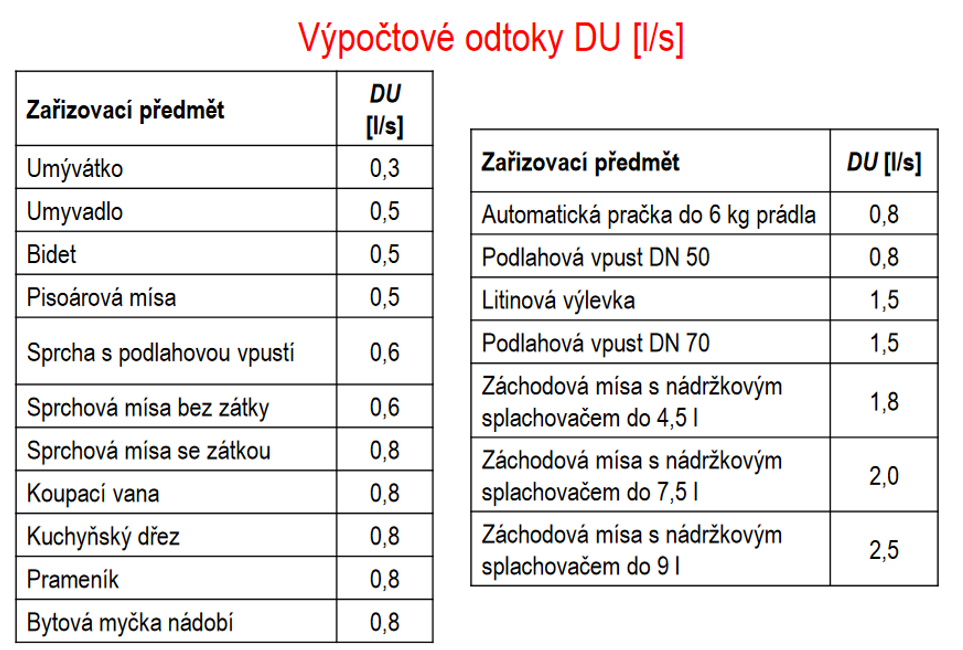 Nejčastěji používané materiály a dimenze potrubí vnitřní kanalizace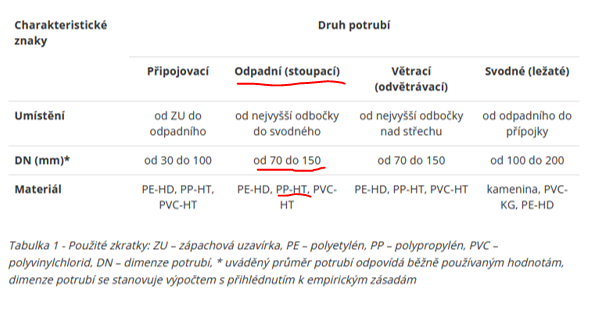 Zdroj: https://www.estav.cz/cz/8042.vnitrni-kanalizace-druhy-a-charakteristika-potrubiDN - Odpadní potrubí- větranéOdpad č.4Umyvadlo 2ks 	DU = 0,5 l/s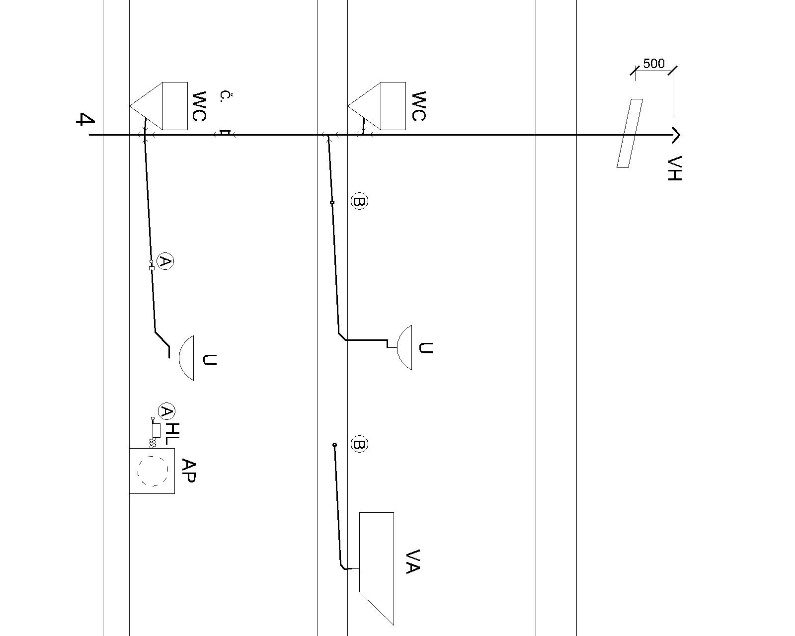 Pračka    	DU = 0,8 l/sKoupací vana 	DU = 0,8 l/sWC 2ks               DU = 2,5 l/s Qww = K .   (l/s)Protože jeden DU pod odmocninou je větší než výsledek, tak dle pravidla platí, že: = 2,5 l/sNávrh a posouzení dle Přílohy č. 2Musí platit:2,5 l/s  4 l/s Dle tabulky P2 je navrženo DN 110Poznámka: DN 110 po celé výšce včetně větracího potrubíDN - Odpadní potrubí- větranéOdpad č.1Dřez 2 ks	DU = 0,8 l/sUmyvadlo 2ks 	DU = 0,5 l/sPisoár 4 ks	DU = 0,5 l/sWC 2ks               DU = 2,5 l/sVýlevka 2ks	DU = 1,5 l/sQww = K .   (l/s)Protože jeden DU pod odmocninou je větší než výsledek, tak dle pravidla platí, že: = 2,5 l/sNávrh a posouzení dle Přílohy č. 2Musí platit:2,5 l/s  4 l/s Dle tabulky P2 je navrženo DN 110Poznámka: DN 110 po celé výšce včetně větracího potrubíDN - Odpadní potrubí – nevětrané Odpad č.5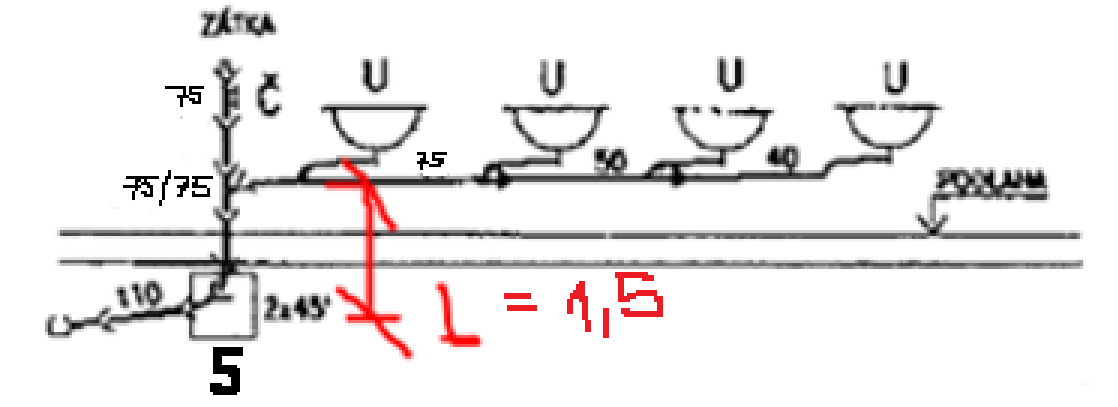 Umyvadlo 4ks 	DU = 0,5 l/sDélka odpadního potrubí 1,5 mQww = K .   (l/s)Návrh a posouzení dle Přílohy č. 3Musí platit:0,71 l/s  1,5 l/s Dle tabulky P3 je navrženo DN 70 (PP-HT 75)P3. HYDRAULICKÉ KAPACITY QMAX NEVĚTRANÉHO SPLAŠKOVÉHO ODPADNÍHO POTRUBÍ UKONČENÉHO ZÁTKOU.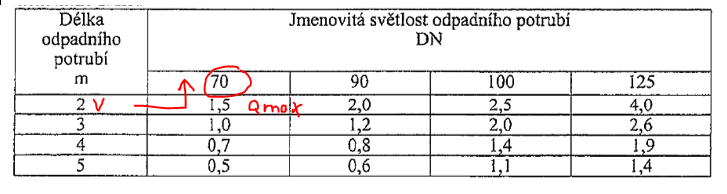 DN - Odpadní potrubí – nevětrané Odpad č.6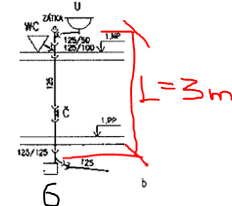 Umyvadlo  	DU = 0,5 l/sWC		DU = 2,5 l/sDélka odpadního potrubí 3 mQww = K .   (l/s)Protože jeden DU pod odmocninou je větší než výsledek, tak dle pravidla platí, že: = 2,5 l/sNávrh a posouzení dle Přílohy č. 3 Musí platit:2,5 l/s  2,6 l/s Dle tabulky P3 je navrženo DN 125P3. HYDRAULICKÉ KAPACITY QMAX NEVĚTRANÉHO SPLAŠKOVÉHO ODPADNÍHO POTRUBÍ UKONČENÉHO ZÁTKOU.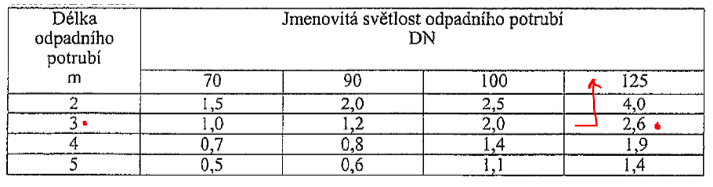 